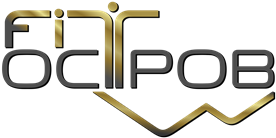 РАСПИСАНИЕ ГРУППОВЫХ ПРОГРАММ          «FITОСТРОВА» НА ДМИТРОВКЕ                                    С 14сентября  по 20 сентября  2020г.Уважаемые гости клуба обращайте внимание на уровень подготовленности урока.Опоздание на урок более чем на 10 минут опасно для Вашего здоровья.Тренер имеет право не допустить Вас на занятие во избежание травм.Начальный уровень FLEX  - Класс, в котором используются упражнения на растягивание и расслабление мышц. 50-55мин ЗДОРОВАЯ СПИНА-Класс направлен на стабилизацию и релаксацию позвоночника, а также для укрепления мышц, поддерживающих правильную осанку (мышцы спины, брюшного 50-55мин СУСТАВНАЯ ГИМНАСТИКА-Оздоровительный урок, направленный на проработку всех суставов, укрепление мышц, участвующих в работе суставов с элементами дыхательной гимнастики, йоги, цигун и др. восточных практик. 50-55мин.РILATES (Pilates Ball)  -На этом уроке Вы научитесь контролировать свое тело, узнаете что такое «центр силы», добьетесь улучшения мышечного баланса, координации движений качества мышц. 50-55мин YOGA- это система физическийх и дыхательных упражнений,направленные на улучшение физического и психологического здоровья.       90мин АНТИГРАВИТИ ЙОГА- сочетает в себе традиционные принципы йоги с элементами воздушной акробатики, хореографии, гимнастики и пилатес. 90мин STRETCHPRO-тренировка для тех кто хочет сесть на шпагать50-55мин ЛФК - Легкая физическая культура    Комплекс оздоровительных упражнений, 50-55мин AERODANCE – специально подобранные физические упражнения с элементами танцевальных движений, призванные улучшить ваше самочувствие, укрепитьмышцы и сбросить так надоевшие лишние килограммы.50-55мин LATINO- программа для любителей латиноамериканских танцев и для тех, кто хочет быть в хорошей спортивной форме.50-55мин ZUMBA-  танцевальная фитнес-программа на основе популярных ритмов.50-55мин ТABS+FLEX-Тренировка мышц брюшного пресса + упражнения на растягивание и расслабление основных мышечных групп. 50-55мин МФР- Миофасциальное расслабление или техника самомассажа с использованиее специальн роллеров 50-55минEvroDance-это сочетании различных танцевальных стилей, в котором максимально используется все части тела,как в ритмичном,так   медленном исполении.50-55минStripDance- это танцевальный стил в которое  помогает раскрыться ,стать более раскрепощенным, в котором максимально используется все части тела, в медленном исполении.50-55мин                                                                                                   Средный уровеньSTEP1 - Занятие с использованием степ платформы. С легкой и сосредней хореографией. 50-55мин CYCLE-Интенсивная кардиотренировка  на велотренажере, помогающая  сбросить лишний вес и привести все мышцы в тонус. 50-55мин  ТАБАТА-это система физических упражнений, которая помогает избавиться от лишнего веса. Табата предполагает выполнение упражнений высокой интенсивности на все группы мышц с чередующими фазами отдыха50-55мин TAE–BO-это синтез аэробики и восточных единоборств. 50-55мин SUPERSTRONG - Силовой класс для тренировки всех крупных групп мышц. Нагрузка средней и  высокой интенсивности. 50-55мин FITBALL- занятие с использованием специального мяча. Во время тренировки укрепляются все мышечные группы. 50-55мин FITТРЕНИНГтренировка состоящая из постоянно меняющихся функционально-силовых упражнений, с конечной целью улучшения общей физической формы, выносливости50-55мин INTERVAL-Высокоинтенсивная тренировка, основанная на чередовании аэробной и силовой нагрузок. Тренировка позволяет развить выносливость и силу, способствуя поддержанию хорошего мышечного тонуса и укреплению дыхательной и сердечнососудистой систем50-55мин. ПОДВЕСНЫЕ ПЕТЛИ (TRX)-  Урок с использованием специального тренажера TRX, направленный на развитие статического и динамического равновесия, координации движения, силовой выносливости. 50-55мин Abl+ ТABS-  силовая тренировка мышц ног, ягодиц и брюшного пресса.50-55мин Upper Body -Силовой урок направлен на проработку мышц рук,спины и брюшного пресса. 50-55мин                                                                                         Подготовленый уровеньSTEP2 - Занятие с использованием степ платформы. Нагрузка  со сложной хореографией. 50-55мин JUMPING- – это эффективный и увлекательный способ борьбы с лишними килограммами.Укрепление голеностопных, коленных суставов.Улучшениемышечного тонуса (в том числе и глубинных мышц тазового дна).45 мин PUMP - Групповое занятие с использованием штанги не менее 5 кг под зажигательную музыку. Тренировка укрепляет связки и суставы, улучшает мышечную силу и рельеф без чрезмерного увеличения мышц в объеме. Рекомендуется и для мужчин. 50-55мин  SLIDE-Этот комплекс силовых и аэробных упражнений. Для проведения занятий используется специальный коврик со скользящей поверхностью. Тренирующиеся имитируют на нем различные движения  конькобежцев и фигуристов. Ключевыми моментами слайд-аэробики являются в основном боковые движения групп мышц внутренней и наружной поверхности бедра.90мин B.E.S.T. fit–функциональная тренировка, позволяющая узнать границы собственных возможностей и глубоко почувствовать свой внутренний дух50-55мин МАМА +    Программа, разработанная специально для будущих мам, при наличии справки от врача !ПРАВИЛА ПОСЕЩЕНИЯ ГРУППОВЫХ ЗАНЯТИЙ:При оформлении клубной карты рекомендуется ознакомиться с правилами посещения групповых программ на рецепшене или в отделе продаж!ПонедельникВторникСредаЧетвергПятницаСубботаВоскресенье10:00*  SuperStrong       Анастасия9:45ЛФКВалентинаЗдоровая спинаАнастасия9:45ЛФКВалентина*  SuperStrongИрина11.00PilatesАнастасия* IntervalЛиана*Tae–boАнастасия*B.E.S.T. fitКристинаТabs+flexИринаPilatesBall Кристина* B.e.s.t. fitАнастасия12.00Flex+RelaxЛианаFlex+RelaxКристина$Подвесные петлиКристина$ StretchProАнастасия12.00Flex+RelaxЛианаFlex+RelaxКристина$Бокс Норик13.0014.00РеггетонАлина15.00$ StretchProАлина15.00$CYCLE    Ирина16.00Upper bodyИрина$STEP 2Екатерина17.00$Кругова тренировкаИмранТabs+flexЕкатерина18.00Pilates КристинаFitballОляFitтренингЛианаUpper bodyОляЙогаОля-     большой зал             -  малый зал-Vip Зал*  тренировка стРОГО с 18 лет -     большой зал             -  малый зал-Vip Зал*  тренировка стРОГО с 18 лет 19.00*Tae–boАнастасияLatinoКристинаStep1ЕкатеринаЗдоровая спинаОля$TABATA
КристинаУважаемые гости клуба!Администрация оставляет за собой правовносить изменения в расписаниегрупповых программ Обращаем Ваше внимание на то,что если Вы не успеваете посещать уроки,заявленные в расписании,Вы можете заниматься с тренером ПЕРСОНАЛЬНО в удобное для Вас время$ - малая группаоплачиваеться отдельно(по предварительной записи уфитнес консультанта)за более подробной информациейобращайтесьна рецепцию клуба илипо тел.:8 (495) 663 99 86Уважаемые гости клуба!Администрация оставляет за собой правовносить изменения в расписаниегрупповых программ Обращаем Ваше внимание на то,что если Вы не успеваете посещать уроки,заявленные в расписании,Вы можете заниматься с тренером ПЕРСОНАЛЬНО в удобное для Вас время$ - малая группаоплачиваеться отдельно(по предварительной записи уфитнес консультанта)за более подробной информациейобращайтесьна рецепцию клуба илипо тел.:8 (495) 663 99 8619.00*Tae–boАнастасияБокс Норик$ЙогаМаринаБокс Норик19:30$Здоровая сина +МФРОляУважаемые гости клуба!Администрация оставляет за собой правовносить изменения в расписаниегрупповых программ Обращаем Ваше внимание на то,что если Вы не успеваете посещать уроки,заявленные в расписании,Вы можете заниматься с тренером ПЕРСОНАЛЬНО в удобное для Вас время$ - малая группаоплачиваеться отдельно(по предварительной записи уфитнес консультанта)за более подробной информациейобращайтесьна рецепцию клуба илипо тел.:8 (495) 663 99 86Уважаемые гости клуба!Администрация оставляет за собой правовносить изменения в расписаниегрупповых программ Обращаем Ваше внимание на то,что если Вы не успеваете посещать уроки,заявленные в расписании,Вы можете заниматься с тренером ПЕРСОНАЛЬНО в удобное для Вас время$ - малая группаоплачиваеться отдельно(по предварительной записи уфитнес консультанта)за более подробной информациейобращайтесьна рецепцию клуба илипо тел.:8 (495) 663 99 8619.00*Tae–boАнастасия$CYCLE    Ирина$ЙогаМаринаБокс Норик19:30$Здоровая сина +МФРОляУважаемые гости клуба!Администрация оставляет за собой правовносить изменения в расписаниегрупповых программ Обращаем Ваше внимание на то,что если Вы не успеваете посещать уроки,заявленные в расписании,Вы можете заниматься с тренером ПЕРСОНАЛЬНО в удобное для Вас время$ - малая группаоплачиваеться отдельно(по предварительной записи уфитнес консультанта)за более подробной информациейобращайтесьна рецепцию клуба илипо тел.:8 (495) 663 99 86Уважаемые гости клуба!Администрация оставляет за собой правовносить изменения в расписаниегрупповых программ Обращаем Ваше внимание на то,что если Вы не успеваете посещать уроки,заявленные в расписании,Вы можете заниматься с тренером ПЕРСОНАЛЬНО в удобное для Вас время$ - малая группаоплачиваеться отдельно(по предварительной записи уфитнес консультанта)за более подробной информациейобращайтесьна рецепцию клуба илипо тел.:8 (495) 663 99 8620.00StripDanсe(по желанию каблуки)Алина$JUMPINGКристина$CYCLE    Оксана$CYCLE    Оксана*PUMPКристинаУважаемые гости клуба!Администрация оставляет за собой правовносить изменения в расписаниегрупповых программ Обращаем Ваше внимание на то,что если Вы не успеваете посещать уроки,заявленные в расписании,Вы можете заниматься с тренером ПЕРСОНАЛЬНО в удобное для Вас время$ - малая группаоплачиваеться отдельно(по предварительной записи уфитнес консультанта)за более подробной информациейобращайтесьна рецепцию клуба илипо тел.:8 (495) 663 99 86Уважаемые гости клуба!Администрация оставляет за собой правовносить изменения в расписаниегрупповых программ Обращаем Ваше внимание на то,что если Вы не успеваете посещать уроки,заявленные в расписании,Вы можете заниматься с тренером ПЕРСОНАЛЬНО в удобное для Вас время$ - малая группаоплачиваеться отдельно(по предварительной записи уфитнес консультанта)за более подробной информациейобращайтесьна рецепцию клуба илипо тел.:8 (495) 663 99 8620.00* SuperStrongАнастасия$JUMPINGКристина$CYCLE    ОксанаEvroDanceАлина*PUMPКристинаУважаемые гости клуба!Администрация оставляет за собой правовносить изменения в расписаниегрупповых программ Обращаем Ваше внимание на то,что если Вы не успеваете посещать уроки,заявленные в расписании,Вы можете заниматься с тренером ПЕРСОНАЛЬНО в удобное для Вас время$ - малая группаоплачиваеться отдельно(по предварительной записи уфитнес консультанта)за более подробной информациейобращайтесьна рецепцию клуба илипо тел.:8 (495) 663 99 86Уважаемые гости клуба!Администрация оставляет за собой правовносить изменения в расписаниегрупповых программ Обращаем Ваше внимание на то,что если Вы не успеваете посещать уроки,заявленные в расписании,Вы можете заниматься с тренером ПЕРСОНАЛЬНО в удобное для Вас время$ - малая группаоплачиваеться отдельно(по предварительной записи уфитнес консультанта)за более подробной информациейобращайтесьна рецепцию клуба илипо тел.:8 (495) 663 99 8620.00* SuperStrongАнастасия$Антигравити йога
 Оля*SuperStrongЕкатерина$Антигравити йога
 Оля*PUMPКристинаУважаемые гости клуба!Администрация оставляет за собой правовносить изменения в расписаниегрупповых программ Обращаем Ваше внимание на то,что если Вы не успеваете посещать уроки,заявленные в расписании,Вы можете заниматься с тренером ПЕРСОНАЛЬНО в удобное для Вас время$ - малая группаоплачиваеться отдельно(по предварительной записи уфитнес консультанта)за более подробной информациейобращайтесьна рецепцию клуба илипо тел.:8 (495) 663 99 86Уважаемые гости клуба!Администрация оставляет за собой правовносить изменения в расписаниегрупповых программ Обращаем Ваше внимание на то,что если Вы не успеваете посещать уроки,заявленные в расписании,Вы можете заниматься с тренером ПЕРСОНАЛЬНО в удобное для Вас время$ - малая группаоплачиваеться отдельно(по предварительной записи уфитнес консультанта)за более подробной информациейобращайтесьна рецепцию клуба илипо тел.:8 (495) 663 99 8621.00ЙогаМаринаAbl+tabsКристина PilatesОксанаAbl+tabsОксанаFlex+RelaxКристинаУважаемые гости клуба!Администрация оставляет за собой правовносить изменения в расписаниегрупповых программ Обращаем Ваше внимание на то,что если Вы не успеваете посещать уроки,заявленные в расписании,Вы можете заниматься с тренером ПЕРСОНАЛЬНО в удобное для Вас время$ - малая группаоплачиваеться отдельно(по предварительной записи уфитнес консультанта)за более подробной информациейобращайтесьна рецепцию клуба илипо тел.:8 (495) 663 99 86Уважаемые гости клуба!Администрация оставляет за собой правовносить изменения в расписаниегрупповых программ Обращаем Ваше внимание на то,что если Вы не успеваете посещать уроки,заявленные в расписании,Вы можете заниматься с тренером ПЕРСОНАЛЬНО в удобное для Вас время$ - малая группаоплачиваеться отдельно(по предварительной записи уфитнес консультанта)за более подробной информациейобращайтесьна рецепцию клуба илипо тел.:8 (495) 663 99 8621.00$ StretchProАнастасияAbl+tabsКристина PilatesОксанаAbl+tabsОксанаFlex+RelaxКристинаУважаемые гости клуба!Администрация оставляет за собой правовносить изменения в расписаниегрупповых программ Обращаем Ваше внимание на то,что если Вы не успеваете посещать уроки,заявленные в расписании,Вы можете заниматься с тренером ПЕРСОНАЛЬНО в удобное для Вас время$ - малая группаоплачиваеться отдельно(по предварительной записи уфитнес консультанта)за более подробной информациейобращайтесьна рецепцию клуба илипо тел.:8 (495) 663 99 86Уважаемые гости клуба!Администрация оставляет за собой правовносить изменения в расписаниегрупповых программ Обращаем Ваше внимание на то,что если Вы не успеваете посещать уроки,заявленные в расписании,Вы можете заниматься с тренером ПЕРСОНАЛЬНО в удобное для Вас время$ - малая группаоплачиваеться отдельно(по предварительной записи уфитнес консультанта)за более подробной информациейобращайтесьна рецепцию клуба илипо тел.:8 (495) 663 99 86